สำเนารายงานการประชุมฝ่ายสภาเทศบาลและพนักงานเทศบาลตำบลสันป่าตองประจำเดือนตุลาคม  พ.ศ.2561วันที่   11  เดือนตุลาคม   2561 ณ    ห้องประชุมเทศบาลตำบลสันป่าตองเริ่มประชุมเวลา  09.45 น.   ปิดประชุมเวลา  11.50  น.ผู้เข้าประชุม1.  สิบเอกวันชัย	สังข์สุทธิ์		สมาชิกสภาเทศบาล2.  นายวิรัตน์		วิริยาสกุล		หัวหน้าฝ่ายแผนงานและงบประมาณ3.  นายสักการ		ณิยกูล			ปลัดเทศบาล4.  นายอุกฤษณ์	ประสพโชคชัย		รองปลัดเทศบาล5.  นางพวงทอง	เครือยศ		หัวหน้าฝ่ายพัฒนารายได้6.  นางสาวนิภาพร	บุญทาตุ้ย		นักวิชาการจัดเก็บรายได้7.  นางลำดวน		ผดุงกิจ			หัวหน้าฝ่ายอำนวยการ8.  นางนภาชาด	ชัยปินชนะ		เจ้าพนักงานธุรการ9.  นางพิมพาภรณ์	ฟองศรี			เจ้าพนักงานธุรการ10.นายบุญเกิด		ชมภูรัตน์		ประธานสภาเทศบาล11.นางชินากานต์	เจริญสุข		นักวิชาการศึกษา12.นางคณิสร		ปัญโญ			เจ้าพนักงานธุรการ13.นางสาววรินทร	มูลยศ			นักวิเคราะห์นโยบายและแผน14.นางศิริกานต์	อุนจะนำ		เจ้าพนักงานการเงินและบัญชี15.ว่าที่ร้อยตรีสืบศักดิ์	ปัญโญ			นิติกร16.นางสาวอรุณรัตน์	โกเสส			พยาบาลวิชาชีพ17.นางสาวพัชรียา	เจ้ากลดี			นักวิชาการสุขาภิบาล18.นายสุพล		กันทาสม		ผู้อำนวยการสาธารณสุขและสิ่งแวดล้อม19.นางอุชญา		นวรัฐ			ครูผู้ดูแลเด็ก20.จ.อ.สุวัธชัย		กลอบคำ		นายช่างไฟฟ้า21.นายพงศกร		กันทะสี			นักป้องกันบรรเทาสาธารณภัย22.นายบุญญาณุภาพ	ภูธรใจ			สมาชิกสภาเทศบาล23.นายวุฒิกร		วิกรมโยธิน		นักทรัพยากรบุคคล					เริ่มประชุมเวลา  09.30 น.เมื่อที่ประชุมพร้อมแล้ว   นายสักการ  ณิยกูล  ปลัดเทศบาลตำบลสันป่าตองปฏิบัติหน้าที่นายกเทศมนตรีตำบลสันป่าตอง   ทำหน้าที่ประธานใน ที่ประชุมกล่าวเปิดการประชุมตามระเบียบวาระ ระเบียบวาระที่  1	เรื่องประธานแจ้งให้ที่ประชุมทราบ  นายสักการ  ณิยกูล			ในวันที่  10  ตุลาคม  2561  จังหวัดเชียงใหม่ ได้แจ้งให้ปลัดองค์กรปกครองส่วนท้องถิ่นในจังหวัดเชียงใหม่เข้าร่วมประชุม  และแจ้งแนวทางในการทำงานในปีงบประมาณ พ.ศ.2562  และระเบียบวิธีปฏิบัติต่าง ๆ  ซึ่งมีหลายประเด็นที่เป็นปัญหาในการปฏิบัติงาน  ซึ่งระเบียบบางข้อในการปฏิบัติจะต้องตีความในระเบียบดังกล่าวทำให้แนวทางการปฏิบัติแตกต่างกันในแต่ละหน่วยงาน  โดยกรมส่งเสริมการปกครองท้องถิ่นยังไม่ได้กำหนดชัดเจน  ต้องให้หน่วยงานตรวจสอบมาตรวจสอบก่อนจึงจะสามารถบอกได้ว่าถูกต้องชัดเจนหรือไม่    สำหรับการประชุมมีสาระสำคัญ ที่จะแจ้งให้ที่ประชุมทราบ ดังนี้การจัดระเบียบการให้อาหารนกในพื้นที่  เน้นไปที่นกพิราบ  ซึ่งในพื้นที่เทศบาลไม่มีปัญหาดังกล่าว  ส่วนใหญ่จะอยู่ในวัดและโรงเรียน ปัญหาเกิดจากมูลนกพิราบซึ่งเป็นแหล่งสะสมเชื้อโรคการจัดประเพณี  มีแนวทางซักซ้อมการปฏิบัติ  โดยจะมีการตั้งคณะกรรมการระดับจังหวัดพิจารณา  หากเป็นวันสำคัญทางศาสนาและวันสำคัญทางประวัติศาสตร์ ซึ่งมีการจัดเป็นประจำมาโดยตลอดนั้นจะไม่มีปัญหาแต่อย่างใด  สำหรับงานประเพณีสำคัญในพื้นที่หรือในท้องถิ่น  จังหวัดจะตั้งคณะกรรมการขึ้นมาพิจารณาให้อำเภอแต่งตั้งคณะอนุกรรมการในพื้นที่เพื่อพิจารณา  เช่น  ประเพณีสรงน้ำพระ  ประเพณีแห่ไม้ค้ำ   สำหรับความเชื่อส่วนบุคคลจะไม่สามารถปฏิบัติได้จะต้องให้คณะอนุกรรมการได้พิจารณาเป็นโครงการไปและจัดส่งไปจังหวัดเพื่อพิจารณาอนุมัติให้อุดหนุนงบประมาณได้ต่อไปเบี้ยยังชีพผู้สูงอายุ  ปัญหาที่พบคือ  ในปีงบประมาณ พ.ศ.2561  และมีการย้ายพื้นที่ไปอีกหน่วยงานหนึ่ง  และมีการแจ้งในปีงบประมาณถัดไป  แต่เทศบาลไม่ได้จ่ายเบี้ยผู้สูงอายุให้ซึ่งบางหน่วยงานไม่เข้าใจในวิธีปฏิบัติ  ซึ่งผู้รับเบี้ยมีสิทธิฟ้องเรียกค่าเสียหายกับเทศบาลได้การอุดหนุนเหล่ากาชาดจังหวัด   สามารถอุดหนุนงบประมาณให้ได้  หากประชาชนในพื้นที่ได้รับประโยชน์  และต้องเข้าหลักเกณฑ์ในการอุดหนุนเงินงบประมาณการจ่ายเงินเบี้ยยังชีพของผู้พิการ  จะต้องแนบรายชื่อทั้งหมด  และจำนวนเงินที่แน่นอน  บัญชีครัวเรือนที่แต่ละครัวเรือนจะต้องดำเนินการจัดทำบัญชีครัวเรือน  และรายงานผลการดำเนินการเดือนตุลาคมเป็นต้นไป  สำหรับแบบฟอร์มจังหวัดจะดำเนินการจัดส่งมาให้ทราบต่อไประเบียบการบริหารกิจการประปาหมู่บ้าน  ซึ่งประปาหมู่บ้านนั้นถือเป็นของท้องถิ่นทั้งหมด  ยกเว้นประปาอื่นที่ไม่ใช่ประปาหมู่บ้าน  ท้องถิ่นจะต้องตั้งงบประมาณไว้เพื่อการบำรุงรักษาและดูแลระบบประปาหมู่บ้านให้อยู่ในสภาพที่ใช้การได้ดี  และต้องตรวจสอบข้อบังคับการบริหารกิจการประปาของแต่ละแห่ง  การบริหารกิจการประปาหมู่บ้านนั้นคณะกรรมการหมู่บ้านต้องบริหารจัดการระบบประปาของหมู่บ้านให้สามารถบริหารจัดการน้ำให้สมาชิกผู้ใช้น้ำได้  หากเกินศักยภาพของการประปาหมู่บ้าน ท้องถิ่นสามารถสนับสนุนงบประมาณให้การประปาได้มีองค์กรปกครองส่วนท้องถิ่นบางแห่งมีการทุจริตงบประมาณของศูนย์พัฒนาเด็กเล็ก  เงินค่าอาหารกลางวันมีการเติมตัวเลขต่อท้ายโดยที่คณะกรรมการไม่ได้สังเกต  งบประมาณจากหลักหมื่นมีการเติมเลขศูนย์ต่อท้ายกลายเป็นหลักแสน  มีการลงโทษทางวินัยไปแล้วเงินอุดหนุนเฉพาะกิจของเทศบาลซึ่งกรมบัญชีกลางได้อนุมัติให้  กันเงินงบประมาณไว้เบิกจ่ายในปีถัดไปเรียบร้อยแล้วฝากกองช่างได้ประสานงานกับงานวิเคราะห์  ตั้งแต่ในปีงบประมาณ พ.ศ.2563  จะไม่มีการจัดส่งโครงการผ่านอำเภอและจังหวัดแล้ว  แต่จะให้ดำเนินการส่งโครงการไปที่สำนักงบประมาณ  โดยเริ่มต้นที่องค์การบริหารส่วนจังหวัดก่อน เรื่องเบี้ยยังชีพ และเบี้ยผู้พิการก็จะดำเนินการเหมือนกันนายวุฒิกร  วิกรมโยธิน		ได้รับมอบหมายให้เข้าร่วมประชุมหัวหน้าส่วนราชการ  ในวันที่  1  ตุลาคม  2561  ณ  เทศบาลตำบลยุหว่า  โดยสรุปสาระสำคัญจะแจ้งให้ที่ประชุมทราบ  ดังนี้แนะนำข้าราชการใหม่  นางสาวเพกา  ชัยวุฒิจักร ดูแลงาน ทะเบียนราษฎร์วันสำคัญของเดือนตุลาคม  2561  ได้แก่  วันที่  13 และวันที่   23  ตุลาคม  2561  ขอเน้นย้ำให้ข้าราชการเข้าร่วมพิธีในวัน ดังกล่าวโดยพร้อมเพรียงกันงานวันที่  19  ตุลาคม  2561  มีงานเปิดแหล่งท่องเที่ยว  นววิถีแหล่งท่องเที่ยวดงป่างิ้ว   เป็นการท่องเที่ยวระดับจังหวัด           มีหอการค้าอำเภอสันป่าตอง  อยากให้มีจุดเช็คอินของอำเภอสัน ป่าตอง   อาจสร้างบริเวณหนองสะเรียม  ขอให้ท้องถิ่นช่วยสนับสนุนสำนักงานพัฒนาชุมชน  ขอให้องค์กรปกครองส่วนท้องถิ่นได้ช่วย ส่งเสริมการปลูกผักสวนครัวของครัวเรือนในชุมชน  และเกษตรอำเภอสันป่าตองแจ้งกิจกรรมไทยนิยมยั่งยืน  ในรอบเดือนที่ผ่าน มา  มีกิจกรรม  41  กิจกรรม  โรงพยาบาลสันป่าตองแจ้งโรคไข้เลือดออกในพื้นที่ 4 ราย  โรคมือเท้าปาก  จำนวน  8  ราย   มีจำนวนผู้ติดเชื้อเอดส์เพิ่มขึ้น  58  ราย  กลุ่มเสี่ยงของโรคคือกลุ่มวัยรุ่น  และกลุ่มที่ใช้ยาเสพติด  โรควัณโรค  จำนวน  7  ราย  มีการรณรงค์ใช้ถุงผ้าเพื่อใส่ยากลับบ้าน  โดยสามารถจัดซื้อได้ถุงละ  20.-บาท  มีกิจกรรมการวิ่งฮอมบุญมีรายได้เข้ามา  1.5 ล้านบาท จะมีการวิ่งสันป่าตองมินิมาราธอน  ในวันที่  14  ตุลาคม  2561  ขอความร่วมมือองค์กรปกครองส่วนท้องถิ่นร่วมตั้งจุดน้ำดื่มบริการสถานีตำรวจภูธรสันป่าตอง  แจ้งคดียาเสพติด  เพิ่ม  24  ราย  ลักทรัพย์ในพื้นที่  7  คดี  ส่วนใหญ่เป็นเครื่องมือการเกษตร  ขอแจ้งเตือนประชาชนในพื้นที่ได้ระมัดระวังทรัพย์สินของตนเองด้วย  เพราะช่วงนี้เศรษฐกิจไม่ดีทำให้มีการลักขโมยเกิดขึ้นที่ทำการปกครองอำเภอสันป่าตอง  มีการกำชับเรื่องการจุดพลุและปล่อยโคมลอย  และสำหรับผู้ที่จะใช้โดรนได้นั้นจะต้องมีใบอนุญาตถึงจะทำการใช้โดรนได้โรงเรียนกีฬาแจ้งว่านักเรียนที่อยู่ในโรงเรียนกีฬาได้รับการเข้าร่วมแข่งขัน  จำนวน  1  ราย  และนักเรียนที่เข้าสอบโอเนตมีคะแนนสูงสุดทุกวิชาในระดับชั้น ม.3 และ ม.6และโรงพยาบาลสันป่าตอง  เน้นย้ำเรื่องการใช้รถกู้ชีพกู้ภัย ต้องปฏิบัติตามกฎจราจร  ถึงแม้จะเร่งรีบก็ไม่สามารถฝ่าไฟแดงได้ เพื่อความปลอดภัยนายพงศกร  กันทะสี		สำหรับเรื่องรถกู้ชีพกู้ภัย ซึ่งเทศบาลตำบลสันป่าตองยังไม่ได้ทำการจัดซื้อ  แต่ได้มีโอกาสเข้าร่วมประชุมเกี่ยวกับหลักเกณฑ์การใช้รถกู้ชีพกู้ภัยนั้น   ในส่วนของคนไข้ติดเตียง  คนไข้ที่ต้องฟอกไต  และคนไข้ที่ต้องทำกายภาพบำบัด  มีความจำเป็นต้องใช้รถกู้ชีพกู้ภัยเพราะรถยนต์ที่นั่งปกติทั่วไปไม่สามารถขนย้ายได้  ในส่วนของอำเภอสันป่าตองได้ลงความเห็นว่ารถกู้ชีพกู้ภัยนั้นไม่สามารถนำมาใช้ในการดังกล่าวได้แต่อย่างใดเพราะผิดระเบียบ  การขอใช้เพื่อการอื่นจะแก้ไขปัญหา  โดยการขอความอนุเคราะห์จากมูลนิธิต่าง ๆ ในการรับส่งผู้ป่วย   และจะมีการเรียกประชุมเพื่อหาแนวทางในการดำเนินการต่อไประเบียบวาระที่  3	เรื่องสืบเนื่องจากการประชุมครั้งที่แล้ว			3.1 แผนตัดต้นไม้ในพื้นที่เทศบาลตำบลสันป่าตองนายพงศกร  กันทะสี		ในเดือนที่ผ่านมา  ได้ดำเนินการตัดต้นไม้บริเวณบ้านป่าลานซอย  2   และได้ประสานไปยังการไฟฟ้าส่วนภูมิภาคอำเภอสันป่าตองเรียบร้อยแล้ว  เนื่องจาก ปลายกิ่งไม้ไปเกี่ยวกับสายไฟฟ้า  และการไฟฟ้าได้ดำเนินการเรียบร้อยแล้ว		สำหรับที่ดินสาธารณะ  ไม่สามารถดำเนินการได้เนื่องจากไม่มีที่ทิ้งเศษกิ่งไม้  จึงไม่ได้ดำเนินการ   จะดำเนินการเฉพาะที่หาที่ทิ้งให้ได้เท่านั้นเอง  ได้ตัดกิ่งไม้บริเวณรอบสนามฟุตบอลเทศบาลก็มีปัญหาในการหาที่ทิ้งเศษกิ่งไม้  นายสักการ  ณิยกูล		หากเอาไปทิ้งบริเวณที่ดิน  19 ไร่ ของเทศบาล  ก็จะทำให้รกไม่สวยงาม   		ได้ออกตรวจสอบบ้านที่เกิดเหตุเพลิงไหม้ บริเวณชุมชนหลังตลาด  เห็นมีต้นไม้จากบ้านประชาชนแต่กิ่งไม้ออกมาปกคลุมเกือบครึ่งค่อนถนนสาธารณะ  ก็ได้บอกให้ประชาชนดำเนินการเอง  เพราะเป็นต้นไม้ของประชาชนจะต้องดำเนินการเองที่ประชุม		รับทราบระเบียบวาระที่  4	เรื่องเสนอเพื่อพิจารณา		-ไม่มี-ระเบียบวาระที่  5	เรื่องเสนอเพื่อทราบ	กองสาธารณสุขและสิ่งแวดล้อม	5.1 ผลการดำเนินงานโครงการตามพระราชดำริด้านสาธารณสุข       เงินอุดหนุนที่เทศบาลได้อุดหนุนให้กับคณะกรรมการชุมชนร่วมกับ อสม. ของแต่ละชุมชนนายสุพล  กันทาสม		 ตามที่ได้ดำเนินการตามโครงการตามพระราชดำริด้านสาธารณสุขตามนโยบายของกรมที่ได้สั่งให้เทศบาลสนับสนุนอุดหนุนชุมชนละ 20,000.-บาท    โดยแต่ละชุมชนได้ส่งหนังสือเสนอโครงการขอรับเงินอุดหนุน  จำนวนชุมชนละ  3  โครงการ ประกอบไปด้วย  โครงการอบรมหมอหมู่บ้าน  โครงการแก้ไขปัญหายาเสพติด ทูบีนัมเบอร์วัน  โครงการป้องกันโรคเอดส์จากแม่สู่ลูก  และโครงการรณรงค์โรคไอโอดีน  ซึ่งทั้ง  4  โครงการ  รวม  30  โครงการ  ได้ดำเนินการไปในรอบเดือนกันยายน  2561  ที่ผ่านมา  ขณะนี้ อยู่ระหว่างดำเนินการรวบรวมผลการดำเนินงานเพื่อรายงานภายใน  30  วันหลังจากเสร็จสิ้นโครงการ  กองสาธารณสุขซึ่งมีหน้าที่ติดตามการใช้งานเงินอุดหนุนได้มีส่วนร่วมในการจัดทำกิจกรรมและติดตามผลการดำเนินการ  และจะได้รายงานให้เทศบาลทราบตามระเบียบต่อไปที่ประชุม		รับทราบ	5.2  การติดตามโครงการ ผ่อดีดีนายสุพล  กันทาสม		โครงการผ่อดีดี  ซึ่งมีเจ้าหน้าที่โครงการ ผ่อดีดี จากคณะสัตว์แพทย์มหาวิทยาลัยเชียงใหม่  ได้มาร่วมติดตามและทบทวนการใช้แอฟพลิเคชั่น และขณะนี้ประชุมอยู่ที่ห้องประชุมกองสาธารณสุขและสิ่งแวดล้อม  จึงขอแจ้งให้ที่ประชุมทราบ	ที่ประชุม		รับทราบ	กองช่าง	5.3  การจัดการใช้ห้อง CCTV ของเทศบาลตำบลสันป่าตองจ.อ.สุวัธชัย กลอบคำ		ขอหารือที่ประชุมในเรื่องการจัดการใช้ห้อง CCTV ของเทศบาลตำบลสันป่าตอง   ปัญหาที่เกิดขึ้นคือ มีประชาชน และเจ้าหน้าที่ของสถานีตำรวจภูธรสันป่าตองจะมาอยู่ตลอดเวลา   ทำให้ผู้ที่มีหน้าที่ดูแลห้อง CCTV บางครั้งติดภารกิจงานนอกสถานที่จึงไม่สามารถมาให้บริการประชาชนได้      จึงควรหามาตรการในการใช้ห้อง CCTV นายสักการ  ณิยกูล		ควรมีหลักเกณฑ์ในการใช้ห้อง  กรณีของประชาชนส่วนใหญ่จะเป็นอุบัติเหตุและประชาชนมาขอดูกล้องเพื่อประกอบการพิจารณาคดีจ.อ.สุวัธชัย กลอบคำ		การขอดูกล้องเพื่อใช้เป็นหลักฐานในคดีนั้นจะเป็นหน้าที่ของเจ้าหน้าที่ตำรวจ  ไม่ใช้หน้าที่ของประชาชนในการมาขอดูภาพจากกล้องวงจรปิด        แต่ในทางปฏิบัติ ทาง สภ.สันป่าตอง จะให้ประชาชนที่มาแจ้งความดำเนินการไปหาภาพจากกล้องวงจรปิดมาใช้ประกอบเป็นหลักฐานใน สภ.สันป่าตอง ต่อไป  ซึ่งกล้องของเทศบาลก็ติดควบคู่กับกล้องของ อบจ. แต่ไม่มีเจ้าหน้าที่ที่ให้บริการประชาชนในการดูภาพจากกล้อง  เทศบาลเคยไปขอดูภาพก็ต้องนำเครื่องมือไปเองเพราะไม่มีให้ นายสักการ  ณิยกูล		ควรประชาสัมพันธ์ให้ประชาชนในพื้นที่ได้รับทราบ  หากมาติดต่อขอดูภาพจะต้องนัดเวลาล่วงหน้าจะดีหรือไม่  หากให้ประชาชนนำหลักฐานการแจ้งความจาก สภ.สันป่าตอง มาประกอบคำร้องจะดีกว่าหรือไม่นายวุฒิกร  วิกรมโยธิน		ควรกำหนด  เช่น  หากเป็นคดีอุบัติเหตุ  ก็ควรจะบริการได้ทันทีเลย  แต่บางครั้งประชาชนที่มาขอดูกล้องก็ไม่ทราบว่าอุบัติเหตุเกิดในเวลาใด เจ้าหน้าที่ต้องมาไล่ดูทุกช่วงเวลาทำให้เสียเวลาในการตรวจสอบข้อมูลหลายชั่วโมง  และหากเป็นคดีที่สามารถรอได้ควรพิจารณาเป็นราย ๆ ไปที่ประชุม		รับทราบ	กองการศึกษา	5.4  รายงานโครงการพัฒนาศักยภาพผู้นำเด็กและเยาวชนนางชินากานต์  เจริญสุข		สำหรับโครงการพัฒนาศักยภาพผู้นำเด็กและเยาวชน  ที่ได้รับงบประมาณจากพัฒนาชุมชนจังหวัดเชียงใหม่   เป็นเงินอุดหนุนของเด็กและเยาวชนตำบลสันป่าตอง  ได้ดำเนินการไปแล้ว  และได้จัดกิจกรรมในวันที่  29  กันยายน  2561  ผู้เข้าร่วมโครงการ  95 %  อีก 5 % ติดภารกิจสอบและภารกิจส่วนตัว  ได้รับความร่วมมือจากโรงเรียนพัฒนวิทย์ศึกษา  และโรงเรียนสันป่าตองสุวรรณราษฏร์   ส่วนโรงเรียนช่างกระดาษติดงานทูบีนัมเบอร์วัน  จึงไม่ได้ร่วมโครงการ  สำหรับกิจกรรมได้เพิ่มกิจกรรม  การคัดออกของสภาเด็กและเยาวชน  ซึ่งเป็นระเบียบใหม่ให้คัดออกกึ่งหนึ่ง  แต่ไม่ได้ดำเนินการเพราะเด็กมาไม่ครบ  จึงได้ทำการสมัครใหม่ไปก่อน คงเหลือการคัดออกกึ่งหนึ่ง  จะใช้วิธีสมัครใจคัดออกที่ประชุม		รับทราบ	5.5 วางแผนการดำเนินการโครงการจัดงานประเพณีลอยกระทง ประจำปี พ.ศ.2561นางชินากานต์  เจริญสุข		การวางแผนการดำเนินการโครงการจัดงานประเพณีลอยกระทง ประจำปี พ.ศ.2561  ซึ่ง  2 ปีที่ผ่านมา  ได้จัดกิจกรรมจัดทำท่าน้ำเพื่อให้ประชาชนมาลอยกระทง  ซึ่งประชาชนก็มาลอยกระทงบริเวณท่าน้ำที่เทศบาลดำเนินการไว้ให้ จึงขอหารือที่ประชุมว่าในปีนี้จะดำเนินการเหมือนที่ผ่านมาหรือไม่ อย่างไรนายสักการ  ณิยกูล		จัดบริเวณ ธกส.  หรือบริเวณบ้านไร่นางชินากานต์  เจริญสุข		ทุกปีที่ผ่านมาจะจัดท่าน้ำบริเวณแยก ธกส.  บริเวณบ้านไร่นั้นเป็นของชุมชนบ้านไร่   ปัญหาที่ผ่านมาคือมีขยะมากองบริเวณในคลองชลประทาน    จึงไม่สวยงาม จ.อ.สุวัธชัย กลอบคำ		สำหรับปัญหาเรื่องขยะปีนี้จะไม่มีปัญหาแล้วเนื่องจากได้จัดทำท่อลอดไปเรียบร้อยแล้ว  นายสักการ  ณิยกูล		ทราบมาว่านายอำเภอสันป่าตอง  อยากให้เทศบาลจัดงานประเพณีลอยกระทงบริเวณกาดนัดสลีบัวตอง  ไม่ทราบว่าเทศบาลได้ตั้งงบประมาณไว้หรือไม่อย่างไรนางชินากานต์  เจริญสุข		ในปีนี้ได้ตั้งงบประมาณสำหรับโครงการประเพณีลอยกระทงไว้  จำนวน  60,000.-บาท   ซึ่งหากจะให้จัดงานประเพณีลอยกระทงเหมือนที่เคยจัดมานั้นจะต้องใช้งบประมาณสูงกว่านี้  ปีนี้คาดว่าจะจัดทำท่าน้ำให้ประชาชนได้มาลอยกระทงบริเวณท่าน้ำ  ซึ่งหากจะจัดคาดว่าไม่ทันการณ์แล้วเพราะต้องเตรียมงานก่อน  มีหลายรายการที่ไม่สามารถเบิกจ่ายได้  แต่หากมีสปอนเซอร์ในการจัดการประกวดก็สามารถดำเนินการได้		ตามหนังสือที่แจกให้ทุกท่านแล้ว  สมาคมฌาปนกิจสงเคราะห์เพื่อนครูจังหวัดเชียงใหม่  วัตถุประสงค์คือก่อตั้งสมาคมเพื่อกลุ่มครูและทายาท    แต่ปัจจุบันได้เปิดกว้าง  กรณีพิเศษคืออายุเกิน  45 ปีขึ้นไป  ค่าฌาปนกิจศพละ  15.-บาท  และเสียชีวิตจะได้รับเงินสนับสนุนทันที  50,000.-บาท     เก็บประจำเดือนประมาณ  150 – 300 บาท   และบุคลากรขององค์กรปกครองส่วนท้องถิ่น  รวมถึงสมาชิกสภาท้องถิ่นสามารถสมัครเข้าร่วมได้  จึงขอนำเรียนให้ที่ประชุมทราบ  และให้จัดส่งเอกสารก่อนวันที่  20 ของทุกเดือนที่ประชุม		รับทราบ	กองคลัง	5.5 สรุปรายรับ – รายจ่าย งบประมาณรายจ่ายประจำปีงบประมาณ 2561  เมื่อวันที่  30  กันยายน  2561  (งานการเงินและบัญชี)นางพวงทอง เครือยศ		ในปีงบประมาณ พ.ศ.2561  กองคลังได้ปิดงบประมาณไปเรียบร้อยแล้ว  เมื่อเวลา  23.00 น. ของวันที่  28  กันยายน  2561  ซึ่งปีนี้ถือว่าดำเนินการได้รวดเร็วกว่าปีที่ผ่านมา		ขอสรุปรายรับของงบประมาณ พ.ศ.2561  ที่ผ่านมา  รายละเอียดดังนี้		รายรับตามงบประมาณ   56,904,000.-บาท  รายรับรวมถึงเดือนกันยายน  2561 รวมรายรับทั้งสิ้น  56,675,022.99  บาท รายรับต่ำกว่าประมาณการ   228,977.01  บาท		รายจ่ายตามงบประมาณ   56,903,980.-บาท  รายจ่ายถึงเดือนกันยายน 2561   ทั้งสิ้น  51,329,612.24  บาท  รายจ่ายต่ำกว่าประมาณการ   5,574,367.76  บาท  รายรับสูงกว่ารายจ่าย   5,345,410.75  บาท  		ตามเอกสารที่แจกให้ทุกท่านแล้ว  หน้า  2  รายละเอียดรายจ่ายค้างจ่าย  ปีงบประมาณ  2560 (ยังไม่ได้เบิกจ่าย)  จำนวน  3  รายการ  รวมงบประมาณ   2,128,000.-บาท		หน้าที่  3  จะแสดงรายจ่ายค้างจ่ายที่ได้กันเงินงบประมาณไป  ซึ่งก็มีการทยอยเบิกจ่ายไปบ้างแล้วบางรายการ  หน้า  4  จะแสดงรายการครุภัณฑ์ของปีงบประมาณ 2561   เป็นเงิน  2,039,400.-บาท  หน้าที่  5          จะแสดงรายการหมวดค่าที่ดินและสิ่งก่อสร้าง  เป็นเงิน   2,811,700.-บาท		งานพัสดุ กองคลัง  ฝากติดตามการตรวจสอบพัสดุครุภัณฑ์ประจำปีงบประมาณ  พ.ศ.2561    ยังมีบางกองยังไม่ได้จัดส่ง  และให้จัดส่งแผนจัดหาพัสดุ   		การจ้าง ออกแบบ ขณะนี้เริ่มดำเนินการแล้ว  14  โครงการ        ซึ่งการจ้างวิศวกรได้จะต้องให้กรมบัญชีกลางอนุมัติโครงการก่อนจึงจะเริ่มดำเนินการได้  ขณะนี้รอผลการอนุมัติจากกรมบัญชีกลางก่อน อาจมีล่าช้าบ้าง เพราะยังเป็นเรื่องใหม่ที่ยังไม่มีหน่วยงานใดเคยดำเนินการมาก่อน ที่ประชุม		รับทราบ	สำนักปลัดเทศบาล	5.6 สรุปค่าใช้จ่ายด้านพลังงาน (งานธุรการ) 	- ค่าไฟฟ้า ประจำเดือนกันยายน พ.ศ. 2561	- ค่าน้ำมันเชื้อเพลิงและหล่อลื่น ประจำเดือนสิงหาคม – กันยายน พ.ศ.2561นายพงศกร  กันทะสี		ค่าไฟฟ้าเดือนกันยายน  พ.ศ.2561  มีระบบกล้องวงจรปิดในพื้นที่อยู่ทั้งสิ้น  27  จุด  มีค่าไฟฟ้าจุดละ ร้อยกว่าบาท  และค่าไฟฟ้าอาคารสำนักงานเทศบาลตำบลสันป่าตอง  รวมเป็นเงินทั้งสิ้น   18,246.95  หน่วย   เป็นเงิน    71,761.34  บาท    		ค่าน้ำมันเชื้อเพลิงและหล่อลื่น  เห็นว่ายอดค่าใช้จ่ายจะสูงขึ้นกว่าเดือนที่ผ่านมา  เนื่องจากได้มีการเติมน้ำมันไว้ในช่วงก่อนสิ้นเดือน  ใช้ไปทั้งสิ้น   1,443.42  หน่วย  คิดเป็นเงิน   45,779.30  บาทที่ประชุม		รับทราบ	5.7 สรุปเรื่องร้องเรียนประจำเดือนกันยายน พ.ศ.2561  (งานนิติการ)ว่าที่ ร.ต.สืบศักดิ์ ปัญโญ	ในเดือนกันยายน พ.ศ.2561  ศูนย์รับเรื่องราวร้องทุกข์ไม่ได้รับเรื่องราวร้องเรียนแต่อย่างใดที่ประชุม		รับทราบ	5.8 สรุปโครงการอบรมพัฒนาศักยภาพ  2561  (งานการเจ้าหน้าที่)นายวุฒิกร  วิกรมโยธิน		ขอขอบคุณประธานสภาเทศบาล  สมาชิกสภาเทศบาล ตลอดจน พนักงาน  เจ้าหน้าที่เทศบาลทุกท่านที่ได้เข้าร่วมโครงการอบรมพัฒนาศักยภาพ  ประจำปี  2561  โดยเฉพาะทีมสร้างสุข  ซึ่งผู้อำนวยการกอง สาธารณสุขและสิ่งแวดล้อมได้มอบหมายให้ข้าพเจ้าและ จ.อ.สุวัธชัย กลอบคำ  นายช่างไฟฟ้า เข้าร่วมอบรมที่เทศบาลตำบลเวียงพร้าว  ซึ่งไม่มีผู้บริหารและปลัดเทศบาล  รองปลัดเทศบาลรักษาการทั้งตำแหน่งปลัดเทศบาล  และ ปฏิบัติหน้าที่นายกเทศมนตรี  จึงได้เข้าร่วมอบรมเพื่อสร้างทีมสร้างสุขขึ้นมา  ซึ่งประกอบด้วย  นายสุพล  กันทาสม  เป็นประธานทีมสร้างสุข  และมี เจ้าหน้าที่เทศบาลได้แก่  ข้าพเจ้านายวุฒิกร  วิกรมโยธิน จ.อ.สุวัธชัย  กลอบคำ   นางสุภารัตน์  เพชรอินนุรักษ์  นางสาววรินทร  มูลยศ  นางสาววรรณภา  นวลมณี  นายอนุชา  มานพ ซึ่งงานแรกก็ประสบผลตอบรับเป็นอย่างดีใน ระดับหนึ่ง  ซึ่งการอบรมในครั้งนี้งบประมาณมีค่อนข้างจำกัด  ตั้งไว้  50,000.-บาท  ซึ่งได้รับความร่วมมือจากพนักงาน เจ้าหน้าที่เทศบาลเป็นอย่างดี   เช่น  การเดินทางเข้าร่วมอบรม  ไม่ได้จ้างเหมายานพาหนะ  แต่ก็ได้รับความร่วมมือจากเจ้าหน้าที่เทศบาลในการนำรถส่วนตัวเดินทางไปอบรม   สำหรับหัวข้อการอบรม  ท้องถิ่นไทยจุดเริ่มการขับเคลื่อนประเทศไทย  4.0  สร้างความเข้าใจในการขับเคลื่อนนโยบายท้องถิ่น 4.0  เจ้าหน้าที่สามารถใช้ เทคโนโลยีในการตอบสนองการขับเคลื่อนมุ่งสู่การเป็นท้องถิ่น 4.0  เป็นผู้นำ ในการเปลี่ยนแปลงอย่างรวดเร็ว  ใช้งบประมาณไปทั้งสิ้น  49,400.-บาท    รายละเอียดดังนี้ ค่าที่พัก   		15,000.-บาทค่าอาหารว่าง  อาหารกลางวัน และอาหารเย็น  27,500.-บาท ค่าวิทยากร   	  5,000.-บาทค่าป้ายไวนิล	     400.-บาทค่าวัสดุ		  1,500.-บาทผลการประเมินผลการเข้าร่วมโครงการอบรม	การประเมินหลังการอบรมจะเห็นว่ามีคะแนนสูงขึ้นจากผลการประเมินก่อนอบรมทุกด้าน  โดยเฉพาะหัวข้อที่  1.3  การประยุกต์ใช้ Google ในการจัดการข้อมูล  เพิ่มขึ้นจาก  3.2  เป็น  4.0  	 			และการประเมินในภาพรวมคะแนนสูงสุดถึง  4.10  คะแนน        และผู้เข้าร่วมการอบรมได้รับประโยชน์และความรู้ตามตามโครงการสูงถึง  4.34  คะแนน  สำหรับข้อเสนอแนะควรจัดยานพาหนะที่พักขาดอุปกรณ์อำนวยความสะดวกอาหารในบางมื้อไม่เพียงพอและอยากให้เพิ่มเวลาการอบรมให้นานขึ้นนายสักการ  ณิยกูล		ขอขอบคุณทุกท่านที่เข้าร่วมโครงการอบรมดังกล่าวข้างต้น  มีความร่วมมือร่วมใจกันมากขึ้น  ให้นำความรู้ที่ได้จากการอบรมมาปรับใช้ด้วย ที่ประชุม		รับทราบ ระเบียบวาระที่  6	เรื่องอื่น นายสักการ  ณิยกูล			ท่านใดจะเสนอเรื่องต่อที่ประชุมอีกหรือไม่สิบเอกวันชัย  สังข์สุทธิ์			ซอยข้างท่าทรายที่บ้านไร่  สายคันคลองชลประทานบ้านไร่  เจ้าของที่ดินอยู่ที่ไหนไม่ทราบ   ขอให้เทศบาลไปตรวจสอบว่าเป็นที่สาธารณะหรือไม่อย่างไรนายสักการ  ณิยกูล			จะทำการตรวจสอบกับแผนที่ภาษีของเทศบาลต่อไปนายพงศกร  กันทะสี			ขอรายงานให้ที่ประชุมทราบ  กรณีเหตุไฟไหม้บ้านของนางณัฐกานต์  สวนเข้ม อายุ 59 ปี อาศัยอยู่ซอยชุมชนหลังตลาด  ซอยข้างศาลเจ้า หมู่ที่  10  ตำบลยุหว่า  เหตุเกิดเวลา  02.00 น. ได้สอบถามผู้พบเหตุ  ที่อาศัยอยู่บ้านเลขที่  248/3  ได้ยินเสียงดังจึงได้ลุกไปดูจึงทราบว่ามีเหตุเพลิงไหม้     และได้โทรศัพท์แจ้งทางหมายเลข  191  ซึ่งสายดังกล่าวจะลงไปที่สถานีตำรวจภูธรเชียงใหม่  และสถานีตำรวจภูธรเชียงใหม่จะแจ้งเหตุมายังสถานตำรวจภูธรสันป่าตอง  เพราะการโทรศัพท์แจ้งเหตุแบบนี้ส่วนใหญ่จะมีวัยรุ่นคึกคะนองโทรศัพท์แจ้งเหตุเพียงเพราะต้องการกลั่นแกล้ง  ทางสายตรวจจะแจ้งให้เจ้าหน้าที่ออกตรวจสอบ  และพบกลุ่มควันบริเวณซอยศาลเจ้า  และแจ้งให้เทศบาลทางวิทยุสื่อสาร       เวลา  02.04  น.  จากการสอบถามพบว่าหากกลุ่มควันลอยขึ้นเหนือหลังคาส่วนใหญ่เพลิงจะลุกลามมากแล้ว  แต่ชาวบ้านกลับมองว่าไฟไหม้เทศบาลควรทำการดับเพลิงได้ซึ่งไม่รู้ว่าเพลิงได้ไหม้ลุกลามทั้งหลังแล้ว  ทางเจ้าหน้าที่จึงได้ฉีดน้ำเพื่อสกัดเพลิงไม่ให้ลุกลามไปบ้านหลังที่อยู่ใกล้เคียง  มีการโทรศัพท์ไปร้องเรียนที่อำเภอสันป่าตองว่ารถดับเพลิงของเทศบาลไประงับเหตุช้า  ซึ่งรถเทศบาลไปถึงเหตุเป็นคันแรกและขับออกไปเพื่อเติมน้ำ  และวิทยุเรียกเจ้าหน้าที่พร้อมรถดับเพลิงไปสมทบช่วยเหลืออีก  2  คัน  และมีรถของเทศบาลอื่นไปช่วยสมทบแต่ชาวบ้านเห็นเพียงรถดับเพลิงของที่อื่นและนำไปพูดกันว่ารถของเทศบาลไปช่วยเหลือช้าทำให้เพลิงลุกลาม   และขอแจ้งให้ที่ประชุมทราบเพิ่มเติมถึงกรณีเพลิงไหม้บ้านนั้น     หากเพลิงไหม้ลุกลามเวลาเพียง  7  นาทีก็สามารถไหม้บ้านได้ทั้งหลังแล้วนายบุญญาณุภาพ  ภูธรใจ	หากมีเสียงสะท้อนจากประชาชนเรื่องการแจ้งเหตุของประชาชน  เทศบาลควรมีการประชาสัมพันธ์การแจ้งเหตุของประชาชนว่าสามารถแจ้งเหตุในช่องทางใดได้บ้าง  ซึ่งในความเห็นส่วนตัวคิดว่าการออกไประงับเหตุของเจ้าหน้าที่นั้นได้ดำเนินการอย่างเต็มกำลัง  และเครื่องมืออุปกรณ์ในการใช้ในการระงับเหตุก็มีพร้อม  การเข้าไประงับเหตุในพื้นที่เจ้าหน้าที่จะต้องทราบว่าถนนหรือซอยที่จะเข้าไปนั้นรถดับเพลิงสามารถเข้าไปได้หรือไม่ เพราะพื้นที่รับผิดชอบของเทศบาลก็มี  3.5  ตารางกิโลเมตรนายพงศกร  กันทะสี			การแจ้งเหตุเพลิงไหม้ที่ผ่านมา  ส่วนใหญ่เป็นเหตุที่ไม่ร้ายแรงมากนัก  เช่น ไฟไหม้หิ้งพระ  บริเวณชุมชนบ้านไร่  ซึ่งเหตุดังกล่าวเจ้าของบ้านก็อยู่ทำให้สังเกตเห็นไฟไหม้ลุกลามและแจ้งเทศบาลได้ทัน  แต่กรณีของชุมชนหลังตลาดนั้นเจ้าของบ้านไม่ได้อาศัยอยู่ในบ้านและเป็นยามวิกาล  เพลิงจึงลุกลามโดยที่ไม่มีใครสังเกตเห็น  จนเพื่อนบ้านข้างเคียงได้ยินเสียงดังจึงทราบว่าเกิดเหตุเพลิงไหม้และโทรศัพท์แจ้งเหตุ  ไฟก็ลุกลามไปมากแล้วนายสักการ  ณิยกูล			งานป้องกันได้ดำเนินการรายงานเหตุตามแบบเรียบร้อยแล้ว  มียอดบริจาคเยอะหรือไม่ อย่างไรนายพงศกร  กันทะสี			เทศบาลอยู่ในระหว่างการดำเนินการเบิกจ่ายเงินงบประมาณ        จากงบกลาง  เงินสำรองจ่าย  จำนวนงบประมาณ  3,000.-บาท  (สามพันบาทถ้วน) เพื่อช่วยเหลือเบื้องต้นตามระเบียบฯ  ในส่วนของบ้านนั้นไม่สามารถดำเนินการช่วยเหลือได้ต้องเป็นเจ้าของบ้านโดยตรงจึงจะสามารถช่วยเหลือได้ สำหรับการบริจาคสิ่งของนั้นสามารถบริจาคได้ที่บริเวณที่เกิดเหตุโดยมีตู้ตั้งรับบริจาคอยู่ และมีองค์กรการกุศลได้บริจาคสิ่งของและเงินช่วยเหลือ  กาชาดจังหวัดเชียงใหม่  ท่านภริยาท่านผู้ว่าราชการจังหวัดเชียงใหม่ก็นำสิ่งของและเงินช่วยเหลือมามอบให้ผู้ประสบเหตุเรียบร้อยแล้วนายสักการ  ณิยกูล			ในวันที่  13  ตุลาคม  2561   ขอเชิญเจ้าหน้าที่เทศบาลตำบลสันป่าตอง เข้าร่วมกิจกรรมเนื่องในวันคล้ายวันสวรรคตพระบาทสมเด็จพระปรมินทรมหาภูมิพลอดุลยเดช บรมนาถบพิตร  13  ตุลาคม  2561   ณ  ลานหน้าที่ว่าการอำเภอสันป่าตอง  เวลา  07.30 น.  เป็นต้นไปที่ประชุม			ไม่มีนายสักการ  ณิยกูล		ขอปิดการประชุมเลิกประชุมเวลา    11.50  น.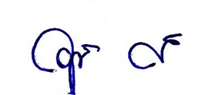 (ลงชื่อ)............ ................................ผู้บันทึกประชุม					                    (   นายวุฒิกร  วิกรมโยธิน  )					      นักทรัพยากรบุคคลชำนาญการ รักษาราชการแทน      หัวหน้าฝ่ายธุรการ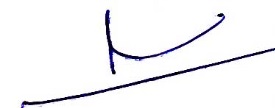  (ลงชื่อ).............. ..............................ผู้ตรวจบันทึกประชุม					       (  นายอุกฤษณ์  ประสพโชคชัย )					       รองปลัดเทศบาลตำบลสันป่าตอง